Blackburn with Darwen Parents in Partnership (BwDPiP) 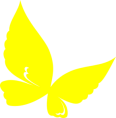 Empowering Parent Carers through Information SharingWritten Compliments and Complaints FormThis is a:	Compliment                                                             Complaint  Name....................................................................................................................................Date......................................................................................................................................Address...............................................................................................................................................................................................................................................................................Postcode...............................................................................................................................Telephone.................................................................................................................Email.........................................................................................................................If you are writing on behalf of someone else, please write that person’s name here:Name.....................................................................................................................................Relationship to individual......................................................................................................Your contact details...............................................................................................................Are they aware that you are writing on their behalf?  Yes/NoPlease give full details below, including dates and names where appropriate. Please also let us know if you have any special needs e.g. interpreterFeedback to complainant – Detailing if satisfactory outcome reachedPrint Name............................................ Signature............................... Date........................If this is a complaint, please state what you would consider to be an appropriate outcome.Signed...............................................................Thank you for completing the form. You will receive a response within 3 working days of receipt of this form.Data Protection: Blackburn with Darwen Parents in Partnership (BwDPiP) is committed to the confidentiality of your personal information. Personal data will be held and used in accordance with the Data Protction Act 1998 and will not be shared with any third parties for commercial use.Further action/ recommendations (if necessary)Print Name....................................... Signature..................................... Date.....................